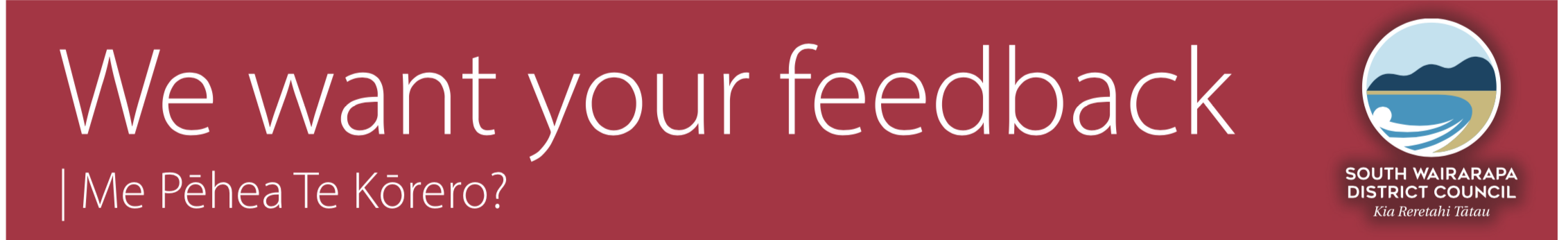 Featherston MasterplanQuestionnaireThe Council is developing a masterplan for the future of Featherston (see map below of the masterplan study area). The masterplan will be a plan to integrate transport, housing, recreation reserves, infrastructure, community facilities, land use patterns, iwi and community aspirations. We are seeking your views on what you would like for the future of Featherston. A public workshop will be held online via Zoom on the 30th of March 2022. Alternatively, completed forms can be delivered back to the library or scanned and emailed to spatial-planning@swdc.govt.nz by 5th April.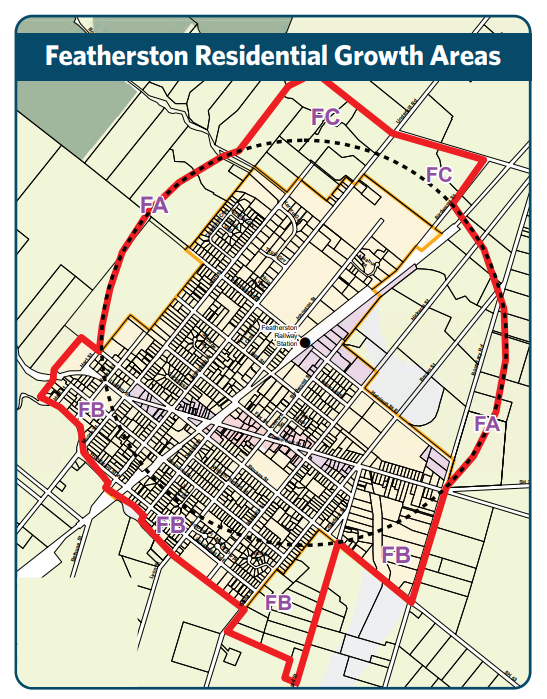 